WordlistHard and Soft G and Cprincedigested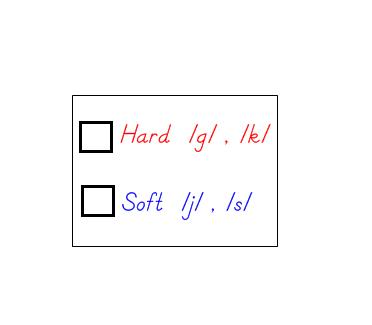 gravelysucceededaccidentexceptiondiscouragedregiongrammarcumbersomeperceivedgentlydiscoveryoriginscarcely Hard and Soft ‘g’    Gg  							GgHard /g/ sound as in ‘go’ when	Soft /j/ sound as in ‘gem’ when ‘g’‘g’ is followed by a, o or u.		is followed by e, i or y.  Directions:  Sort the words below into the appropriate column based on the sound the letter ‘g’ makes in the word. Word Bank:   	digested	discouraged	region	urgent	grammar				pentagon	stage		engine	goose		detergent					ginger	gravely	gently	origin	Hard g: /g/ sound				Soft g: /j/ sound______________________	    ____________________________________________	    ____________________________________________	    ____________________________________________	    ____________________________________________	    ____________________________________________	    ____________________________________________	    ____________________________________________	    ______________________Hard and Soft ‘c’    Cc  							CcHard /k/ sound as in ‘can’ when	Soft /s/ sound as in ‘ice’ when ‘c’‘c’ is followed by a, o or u.		is followed by e, i or y.  Directions:  Sort the words below into the appropriate column based on the sound the letter ‘c’ makes in the word. Word Bank:   	currency	succeeded	accident	country	exception					prince	discouraged	cumbersome	perceived					sincere	electric	discovery		scarcely				Hard c: /k/ sound				Soft c: /s/ sound______________________	    ____________________________________________	    ____________________________________________	    ____________________________________________	    ____________________________________________	    ____________________________________________	    ____________________________________________	    ____________________________________________	    ______________________VocabularyWord		Meaning		    Sentence	         Visual CueComprehension – V & V (sentence to sentence)Directions: Color-code the excerpt from The Little Prince. Then, use Visualizing and Verbalizing techniques to illustrate and paraphrase.	Thus I lived alone, with no one I could really talk to, until I had an accident in the Sahara Desert six years ago. Something broke down in my engine. And since there was neither a mechanic nor a passenger with me, I prepared myself for a difficult but what I hoped would be a successful repair. It was a matter of life or death for me. I had scarcely enough drinking water for a week.The Little Prince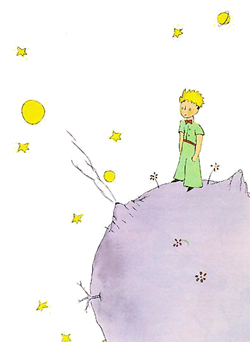 Chapters 1 – 5Name: ______________AbashedEmbarrassed____________________________________________________EtiquetteRules of behavior, manners____________________________________________________LugubriousMournful, gloomy____________________________________________________ReverieLost in thought,Daydream____________________________________________________DejectionUnhappiness,Misery____________________________________________________EphemeralShort-lived, fleeting____________________________________________________PealClang, ring, bell tones____________________________________________________AdornmentDecoration, embellishment ____________________________________________________